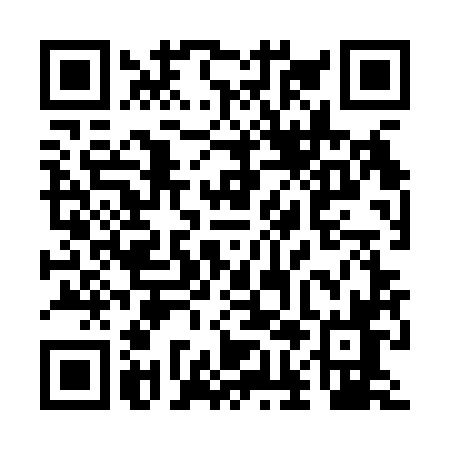 Prayer times for Klucznikowice, PolandWed 1 May 2024 - Fri 31 May 2024High Latitude Method: Angle Based RulePrayer Calculation Method: Muslim World LeagueAsar Calculation Method: HanafiPrayer times provided by https://www.salahtimes.comDateDayFajrSunriseDhuhrAsrMaghribIsha1Wed2:595:1912:405:468:0210:132Thu2:555:1712:405:478:0410:153Fri2:525:1512:405:488:0610:184Sat2:495:1312:405:498:0710:215Sun2:465:1212:405:498:0910:246Mon2:435:1012:405:508:1010:277Tue2:395:0812:405:518:1210:308Wed2:365:0712:405:528:1310:329Thu2:335:0512:405:538:1510:3510Fri2:295:0412:395:548:1610:3811Sat2:265:0212:395:558:1710:4112Sun2:245:0112:395:568:1910:4413Mon2:244:5912:395:568:2010:4714Tue2:234:5812:395:578:2210:4815Wed2:224:5612:395:588:2310:4916Thu2:224:5512:395:598:2510:4917Fri2:214:5412:396:008:2610:5018Sat2:214:5212:406:018:2710:5019Sun2:204:5112:406:018:2910:5120Mon2:204:5012:406:028:3010:5221Tue2:204:4912:406:038:3110:5222Wed2:194:4812:406:048:3310:5323Thu2:194:4712:406:048:3410:5324Fri2:184:4512:406:058:3510:5425Sat2:184:4412:406:068:3610:5526Sun2:184:4312:406:078:3710:5527Mon2:174:4212:406:078:3910:5628Tue2:174:4212:406:088:4010:5629Wed2:174:4112:416:098:4110:5730Thu2:174:4012:416:098:4210:5731Fri2:164:3912:416:108:4310:58